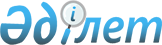 О внесении изменений в решение районного маслихата от 23 декабря   
2009 года № 4С21-2 "О бюджете района на 2010-2012 годы"
					
			Утративший силу
			
			
		
					Решение Егиндыкольского районного маслихата Егиндыкольского района Акмолинской области от 23 сентября 2010 года № 4С-27-3. Зарегистрировано Управлением юстиции Егиндыкольского района Акмолинской области 6 октября 2010 года № 1-8-100. Утратило силу - решением Егиндыкольского районного маслихата Акмолинской области от 20 мая 2011 года № 4С-33-1

      Сноска. Утратило силу - решением Егиндыкольского районного маслихата Акмолинской области от 20.05.2011 № 4С-33-1

      В соответствии с пунктом 4 статьи 106 Бюджетного кодекса Республики Казахстан от 4 декабря 2008 года, подпунктом 1 пункта 1 статьи 6 Закона Республики Казахстан от 23 января 2001 года «О местном государственном управлении и самоуправлении в Республике Казахстан» районный маслихат РЕШИЛ:



      1.Внести в решение Егиндыкольского районного маслихата «О бюджете района на 2010-2012 годы» от 23 декабря 2009 года № 4С21-2 (зарегистрированное в Реестре государственной регистрации нормативных правовых актов № 1-8-90, опубликованное 8 марта 2010 года в районной газете «Шұғыла – Целинная нива») следующие изменения:



      в подпункте 2 пункта 1:

      цифры «1206173,7» заменить цифрами «1207596,3»;

      в подпункте 5 пункта 1:

      цифры «-22244,5» заменить цифрами «-23667,1»;

      в подпункте 6 пункта 1:

      цифры «22244,5» заменить цифрами «23667,1»;

      в строке «используемые остатки бюджетных средств»

      цифры «7110,5» заменить цифрами «8533,1»;



      в пункте 8-1:

      цифры «7110,5» заменить цифрами «8533,1».



      2.Приложение 1, 5 к решению районного маслихата «О бюджете района на 2010-2012 годы» от 23 декабря 2009 года № 4С21-2 (зарегистрированное в Реестре государственной регистрации нормативных правовых актов № 1-8-90, опубликованное 8 марта 2010 года в районной газете «Шұғыла – Целинная нива») изложить в новой редакции согласно приложений 1, 2 к настоящему решению.



      3.Настоящее решение вступает в силу со дня государственной регистрации в Управлении юстиции Егиндыкольского района и вводится в действие с 1 января 2010 года.      Председатель сессии

      районного маслихата                        Г. Хамзина      Секретарь районного

      маслихата                                  Р. Муллаянов      СОГЛАСОВАНО      Аким Егиндыкольского района                Б. Султанов      СОГЛАСОВАНО      Начальник государственного

      учреждения «Отдел экономики

      и бюджетного планирования

      Егиндыкольского района»                    С.Придан

Приложение 1 к решению        

Егиндыкольского районного маслихата

от 23 сентября 2010 года № 4С27-3      Приложение 1 к решению        

Егиндыкольского районного маслихата

от 23 декабря 2009 года № 4С21-2 Бюджет района на 2010 год

Приложение 2 к решению

Егиндыкольского районного маслихата

от 23 сентября 2010 года № 4С27-3

Приложение 5 к решению

Егиндыкольского районного маслихата

от 23 декабря 2009 года № 4С21-2 Бюджетные программы аулов (сел),

аульных (сельских) округов на 2010 год
					© 2012. РГП на ПХВ «Институт законодательства и правовой информации Республики Казахстан» Министерства юстиции Республики Казахстан
				категориякатегориякатегориякатегорияСуммаклассклассклассСуммаподклассподклассСуммаI. Доходы1198963,21Налоговые поступления6875401Подоходный налог39222Индивидуальный подоходный налог392203Социальный налог471531Социальный налог4715304Hалоги на собственность115851Hалоги на имущество34683Земельный налог6554Hалог на транспортные средства35625Единый земельный налог390005Внутренние налоги на товары, работы и услуги57432Акцизы2513Поступления за использование природных и других ресурсов18044Сборы за ведение предпринимательской и профессиональной деятельности368808Обязательные платежи, взимаемые за совершение юридически значимых действий и (или) выдачу документов уполномоченными на то государственными органами или должностными лицами3511Государственная пошлина3512Неналоговые поступления279001Доходы от государственной собственности1205Доходы от аренды  имущества, находящегося в государственной собственности12002Поступления от реализации  товаров (работ, услуг) государственными учреждениями, финансируемыми из государственного бюджета 701Поступления от реализации  товаров (работ, услуг) государственными учреждениями, финансируемыми из государственного бюджета 7004Штрафы, пеня, санкции, взыскания, налагаемые государственными учреждениями, финансируемыми из государственного бюджета, а также содержащимися и финансируемыми из бюджета (сметы расходов) Национального Банка Республики Казахстан24551Штрафы, пеня, санкции, взыскания, налагаемые государственными учреждениями, финансируемыми из государственного бюджета, а также содержащимися и финансируемыми из бюджета (сметы расходов) Национального Банка Республики Казахстан, за исключением поступлений от организаций нефтяного сектора 245506Прочие неналоговые поступления1451Прочие неналоговые поступления1453Поступления от продажи основного капитала295603Продажа земли и нематериальных активов29561Продажа земли29564Поступления  трансфертов1124463,202Трансферты из вышестоящих органов государственного управления1124463,22Трансферты из областного бюджета1124463,2Функциональная группаФункциональная группаФункциональная группаФункциональная группаФункциональная группасуммаФункциональная подгруппаФункциональная подгруппаФункциональная подгруппаФункциональная подгруппасуммаАдминистратор бюджетных программАдминистратор бюджетных программАдминистратор бюджетных программсуммаПрограммаПрограммасуммаНаименованиесуммаII. Затраты1207596,301Государственные услуги общего характера112158,71Представительные, исполнительные и другие органы, выполняющие общие функции государственного управления95716,6112Аппарат маслихата района (города областного значения)10681,9001Услуги по обеспечению деятельности маслихата района (города областного значения)10452,9004Материально-техническое оснащение государственных органов229122Аппарат акима района (города областного значения)33183,4001Услуги по обеспечению деятельности акима района

(города областного значения)33183,4123Аппарат акима района в городе, города районного значения, поселка, аула (села), аульного (сельского) округа51851,3001Услуги по обеспечению деятельности акима района в городе, города районного значения, поселка, аула (села), аульного (сельского) округа50875023Материально-техническое оснащение государственных органов976,12Финансовая деятельность8606452Отдел финансов района (города областного значения)8606001Услуги по реализации государственной политики в области исполнения бюджета района (города областного значения) и управления коммунальной собственностью района (города областного значения)8230003Проведение оценки имущества в целях налогообложения135004Организация работы по выдаче разовых талонов и обеспечение полноты сбора сумм от реализации разовых талонов2415Планирование и статистическая деятельность7836,1453Отдел экономики и бюджетного планирования района (города областного значения)7836,1001Услуги по реализации государственной политики в области формирования и развития экономической политики, системы государственного планирования и управления района (города областного значения)7690,1005Материально-техническое оснащение государственных органов14602Оборона3181Военные нужды318122Аппарат акима района (города областного значения)318005Мероприятия в рамках исполнения всеобщей воинской обязанности31803Общественный порядок, безопасность, правовая, судебная, уголовно-исполнительная деятельность2161Правоохранительная деятельность216458Отдел жилищно-коммунального хозяйства, пассажирского транспорта и автомобильных дорог района (города областного значения)216021Обеспечение безопасности дорожного движения в населенных пунктах21604Образование353296,71Дошкольное воспитание и обучение16510,7464Отдел образования района (города областного значения)16510,7009Обеспечение деятельности организаций дошкольного воспитания и обучения16510,72Начальное, основное среднее и общее среднее образование300309464Отдел образования района (города областного значения)300309003Общеобразовательное обучение3003099Прочие услуги в области образования36477464Отдел образования района (города областного значения)36477001Услуги по реализации государственной политики на местном уровне в области образования 6041004Информатизация системы образования в государственных учреждениях образования района (города областного значения)1360005Приобретение и доставка учебников, учебно-методических комплексов для государственных учреждений образования района (города областного значения)4076011Капитальный, текущий ремонт объектов образования в рамках реализации стратегии региональной занятости и переподготовки кадров2500006Социальная помощь и социальное обеспечение334052Социальная помощь25489451Отдел занятости и социальных программ района (города областного значения)25489002Программа занятости8547004Оказание социальной помощи на приобретение топлива специалистам здравоохранения, образования, социального обеспечения, культуры и спорта в сельской местности в соответствии с законодательством Республики Казахстан1963005Государственная адресная социальная помощь343007Социальная помощь отдельным категориям нуждающихся граждан по решениям местных представительных органов4000010Материальное обеспечение детей-инвалидов, воспитывающихся и обучающихся на дому198014Оказание социальной помощи нуждающимся гражданам на дому3897016Государственные пособия на детей до 18 лет1859017Обеспечение нуждающихся инвалидов обязательными гигиеническими средствами и предоставление услуг специалистами жестового языка, индивидуальными помощниками в соответствии с индивидуальной программой реабилитации инвалида1090020Выплата единовременной материальной помощи участникам и инвалидам Великой Отечественной войны, а также лицам, приравненным к ним, военнослужащим, в том числе уволенным в запас (отставку), проходившим военную службу в период с 22 июня 1941 года по 3 сентября 1945 года в воинских частях, учреждениях, в военно-учебных заведениях, не входивших в состав действующей армии, награжденным медалью «За победу над Германией в Великой Отечественной войне 1941-1945 гг.» или медалью «За победу над Японией», проработавшим (прослужившим) не менее шести месяцев в тылу в годы Великой Отечественной войны к 65-летию Победы в Великой Отечественной войне35929Прочие услуги в области социальной помощи и социального обеспечения7916451Отдел занятости и социальных программ района (города областного значения)7916001Услуги по реализации государственной политики на местном уровне в области обеспечения занятости и реализации социальных программ для населения7601022Материально-техническое оснащение государственных органов24307Жилищно-коммунальное хозяйство25872,61Жилищное хозяйство20259,6458Отдел жилищно-коммунального хозяйства, пассажирского транспорта и автомобильных дорог района (города областного значения)3591,1003Организация сохранения государственного жилищного фонда3591,1467Отдел строительства района (города областного значения)16668,5003Строительство и (или) приобретение жилья государственного коммунального жилищного фонда14512,9004Развитие, обустройство и (или) приобретение инженерно-коммуникационной инфраструктуры2155,63Благоустройство населенных пунктов5613123Аппарат акима района в городе, города районного значения, поселка, аула (села), аульного (сельского) округа5613008Освещение улиц населенных пунктов3621009Обеспечение санитарии населенных пунктов857010Содержание мест захоронений и погребение безродных277011Благоустройство и озеленение населенных пунктов85808Культура, спорт, туризм и информационное пространство40145,21Деятельность в области культуры12813455Отдел культуры и развития языков района (города областного значения)12813003Поддержка культурно-досуговой работы128132Спорт1700465Отдел физической культуры и спорта района (города областного значения)1700006Проведение спортивных соревнований на районном (города областного значения) уровне404007Подготовка и участие членов сборных команд района (города областного значения) по различным видам спорта на областных спортивных соревнованиях12963Информационное пространство13807,7455Отдел культуры и развития языков района (города областного значения)11095,7006Функционирование районных (городских) библиотек10198,7007Развитие государственного языка и других языков народа Казахстана897456Отдел внутренней политики района (города областного значения)2712002Услуги по проведению государственной информационной политики через газеты и журналы 27129Прочие услуги по организации культуры, спорта, туризма и информационного пространства11824,5455Отдел культуры и развития языков района (города областного значения)3851,2001Услуги по реализации государственной политики на местном уровне в области развития языков и культуры3851,2456Отдел внутренней политики района (города областного значения)4689,4001Услуги по реализации государственной политики на местном уровне в области информации, укрепления государственности и формирования социального оптимизма граждан4189,4003Реализация региональных программ в сфере молодежной политики500465Отдел физической культуры и спорта района (города областного значения)3283,9001Услуги по реализации государственной политики на местном уровне в сфере физической культуры и спорта3283,910Сельское, водное, лесное, рыбное хозяйство, особо охраняемые природные территории, охрана окружающей среды и животного мира, земельные отношения290640,41Сельское хозяйство10994,9453Отдел экономики и бюджетного планирования района (города областного значения)2136099Реализация мер социальной поддержки специалистов социальной сферы сельских населенных пунктов за счет целевого трансферта из республиканского бюджета2136462Отдел сельского хозяйства района (города областного значения)5348,3001Услуги по реализации государственной политики на местном уровне в сфере сельского хозяйства5252,3007Материально-техническое оснащение государственных органов96473Отдел ветеринарии района (города областного значения)3510,6001Услуги по реализации государственной политики на местном уровне в сфере ветеринарии3073,6004Материально-техническое оснащение государственных органов190007Организация отлова и уничтожения бродячих собак и кошек2472Водное хозяйство272175,2467Отдел строительства района (города областного значения)272175,2012Развитие объектов водного хозяйства272175,26Земельные отношения3902,3463Отдел земельных отношений района (города областного значения)3902,3001Услуги по реализации государственной политики в области регулирования земельных отношений на территории района (города областного значения)3902,39Прочие услуги в области сельского, водного, лесного, рыбного хозяйства, охраны окружающей среды и земельных отношений3568473Отдел ветеринарии района (города областного значения)3568011Проведение противоэпизоотических мероприятий356811Промышленность, архитектурная, градостроительная и строительная деятельность5470,42Архитектурная, градостроительная и строительная деятельность5470,4467Отдел строительства района (города областного значения)3672001Услуги по реализации государственной политики на местном уровне в области строительства3672468Отдел архитектуры и градостроительства района (города областного значения)1798,4001Услуги по реализации государственной политики в области архитектуры и градостроительства на местном уровне 1798,412Транспорт и коммуникации3246501Автомобильный транспорт304650123Аппарат акима района в городе, города районного значения, поселка, аула (села), аульного (сельского) округа13068013Обеспечение функционирования автомобильных дорог в городах районного значения, поселках, аулах (селах), аульных (сельских) округах13068458Отдел жилищно-коммунального хозяйства, пассажирского транспорта и автомобильных дорог района (города областного значения)291582023Обеспечение функционирования автомобильных дорог2915829Прочие услуги в сфере транспорта и коммуникаций20000123Аппарат акима района в городе, города районного значения, поселка, аула (села), аульного (сельского) округа10000020Ремонт и содержание автомобильных дорог населенных пунктов в рамках реализации стратегии региональной занятости и переподготовки кадров 10000458Отдел жилищно-коммунального хозяйства, пассажирского транспорта и автомобильных дорог района (города областного значения)10000008Ремонт и содержание автомобильных дорог районного значения, улиц городов и населенных пунктов в рамках реализации стратегии региональной занятости и переподготовки кадров1000013Прочие8845,33Поддержка предпринимательской деятельности и защита конкуренции3654469Отдел предпринимательства района (города областного значения)3654001Услуги по реализации государственной политики на местном уровне в области развития предпринимательства и промышленности 3616003Поддержка предпринимательской деятельности389Прочие5191,3452Отдел финансов района (города областного значения)1112012Резерв местного исполнительного органа района (города областного значения) 1112458Отдел жилищно-коммунального хозяйства, пассажирского транспорта и автомобильных дорог района (города областного значения)4079,3001Услуги по реализации государственной политики на местном уровне в области жилищно-коммунального хозяйства, пассажирского транспорта и автомобильных дорог 4079,315Трансферты125781Трансферты12578452Отдел финансов района (города областного значения)12578006Возврат неиспользованных (недоиспользованных) целевых трансфертов11020Целевые текущие трансферты в вышестоящие бюджеты в связи с изменением фонда оплаты труда в бюджетной сфере12567III. Чистое бюджетное кредитование15134Бюджетные кредиты1513410Сельское, водное, лесное, рыбное хозяйство, особо охраняемые природные территории, охрана окружающей среды и животного мира, земельные отношения151341Сельское хозяйство15134453Отдел экономики и бюджетного планирования района (города областного значения)15134006Бюджетные кредиты для реализации мер социальной поддержки специалистов социальной сферы сельских населенных пунктов1513405Погашение бюджетных кредитов0О1Погашение бюджетных кредитов01Погашение бюджетных кредитов, выданных из государственного бюджета0Погашение бюджетных кредитов, выданных из местного бюджета физическим лицам0IV. Сальдо по операциям с финансовыми активами-100Приобретение финансовых активов013Прочие09Прочие0452Отдел финансов района (города областного значения)0014Формирование или увеличение уставного капитала юридических лиц006Поступления от продажи финансовых активов государства100О1Поступления от продажи финансовых активов государства1001Поступления от продажи финансовых активов внутри страны10005Поступления от продажи коммунальных государственных учреждений и государственных предприятий в виде имущественного комплекса, иного государственного имущества, находящегося в оперативном управлении или хозяйственном введении коммунальных государственных предприятий100V. Дефицит (профицит) бюджета -23667,1VI. Финансирование дефицита (использование профицита) бюджета23667,107Поступления займов151341Внутренние государственные займы151342Договоры займа1513403Займы, получаемые местным исполнительным органом района (города областного значения)1513408Используемые остатки бюджетных средств8533,11Остатки бюджетных средств8533,11Свободные остатки бюджетных средств8533,101Свободные остатки бюджетных средств8533,1Функциональная группаФункциональная группаФункциональная группаФункциональная группаФункциональная группаВСЕГОФункциональная подгруппаФункциональная подгруппаФункциональная подгруппаФункциональная подгруппаВСЕГОАдминистратор бюджетных программАдминистратор бюджетных программАдминистратор бюджетных программВСЕГОПрограммаПрограммаВСЕГОНаименованиеВСЕГОВсего80532,301Государственные услуги общего характера51851,31Представительные, исполнительные и другие органы, выполняющие общие функции  государственного управления51851,3123Аппарат акима района в городе, города районного значения, поселка, аула (села), аульного (сельского) округа51851,3001Услуги по обеспечению деятельности акима района в городе, города районного значения, поселка, аула (села), аульного (сельского) округа50875,2023Материально-техническое оснащение государственных органов976,107Жилищно-коммунальное хозяйство56133Благоустройство населенных пунктов5613123Аппарат акима района в городе, города районного значения, поселка, аула (села), аульного (сельского) округа5613008Освещение улиц населенных пунктов3621009Обеспечение санитарии населенных пунктов857010Содержание мест захоронений и погребение безродных277011Благоустройство и озеленение населенных пунктов85812Транспорт и коммуникации230681Автомобильный транспорт13068123Аппарат акима района в городе, города районного значения, поселка, аула (села), аульного (сельского) округа13068013Обеспечение функционирования автомобильных дорог в городах районного значения, поселках, аулах (селах), аульных (сельских) округах130689Прочие услуги в сфере транспорта и коммуникаций10000123Аппарат акима района в городе, города районного значения, поселка, аула (села), аульного (сельского) округа10000020Ремонт и содержание автомобильных дорог населенных пунктов в рамках реализации стратегии региональной занятости и переподготовки кадров 10000с.АбайАла-

коль-

ский

с/ок-

ругс. Спи-

ри-

донов-

каБау-

ман-

ский

с/ок-

ругс. Бу-

ревес-

тникс. Егин-

дыкольЖал-

ман-

кулак-

ский

с/ок-

ругс. Кор-

жин-

кольУзын-

коль-

кий

с/ок-

руг6101,76139,17074,96180,65748,632846,74997,66337,35105,85985,75607,16688,95492,65502,66936,74997,66106,34533,85985,75607,16688,95492,65502,66936,74997,66106,34533,85985,75607,16688,95492,65502,66936,74997,66106,34533,85890,75512,16593,95397,65407,66841,74902,65890,24438,895959595959595216,1951165323866882462842023157211653238668824628420231572116532386688246284202315721163072615071451644231410624177245837063636313751002141645409223068130681306813068100001000010000